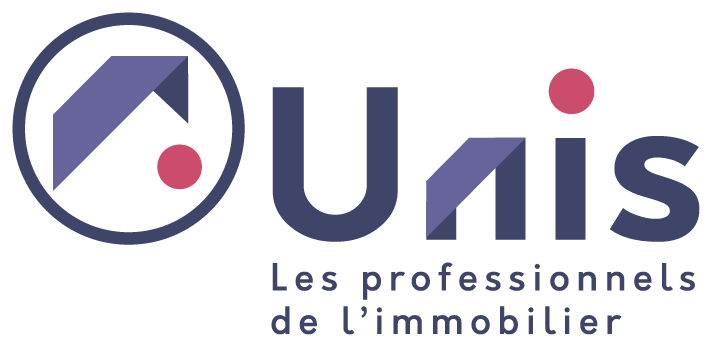 MAJ 11 juin 2020ATTENTION
Ce document est une trame susceptible d’être adaptée à chaque situation. Il ne pourra être utilisé en l’état. En conséquence, la responsabilité de l’UNIS ne pourra être engagée du fait de son utilisation.ATTENTION
Ce document est une trame susceptible d’être adaptée à chaque situation. Il ne pourra être utilisé en l’état. En conséquence, la responsabilité de l’UNIS ne pourra être engagée du fait de son utilisation.FICHE DE RENSEIGNEMENTSFICHE DE RENSEIGNEMENTSRenseignements sur le client personne physiqueRenseignements sur le client personne physiqueQualité (vendeur, acquéreur, bailleur, locataire)NomPrénomDate de naissanceLieu de naissanceRevenus mensuelsPrésence sur le registre des gels des avoirs ?Document officiel présentéDocument officiel présentéNature du documentNuméro du documentDate de délivranceLieu de délivranceAutorité délivrantePhotocopie conservéeSi le bénéficiaire effectif de l'opération n'est pas le clientSi le bénéficiaire effectif de l'opération n'est pas le clientNomPrénomDate de naissanceLieu de naissanceAdresse  ProfessionPrésence sur le registre des gels des avoirs ?Document officiel présentéDocument officiel présentéNature du documentNuméro du documentDate de délivranceLieu de délivranceAutorité délivrantePhotocopie conservéeSi le client est absent lors de l'identificationSi le client est absent lors de l'identificationCertification du document par un tiers indépendant (notaire)Certification du document par un tiers indépendant (notaire)Nature du documentAutorité délivrantePhotocopie conservéeNom du tiersPrénom du tiersDate de naissanceLieu de naissanceAdresse  ProfessionRenseignements sur le client personne moraleRenseignements sur le client personne moraleNom-dénomination commercialeForme juridiqueAdresse du siège socialN°d'inscription au RCSNoms et prénoms des associésNom et prénom du représentant légalPhotocopie conservée de l'extrait du RCS de moins de trois moisCopie des statuts Copie des mandats et pouvoirs Copie du dernier bilanLe représentant légal figure sur le registre des gels des avoirs ?Si le bénéficiaire effectif de l'opération n'est pas le clientSi le bénéficiaire effectif de l'opération n'est pas le clientNomPrénomDate de naissanceLieu de naissanceAdresse  ProfessionPrésence sur le registre des gels des avoirs ?Document officiel présentéDocument officiel présentéNature du documentNuméro du documentDate de délivranceLieu de délivranceAutorité délivrantePhotocopie conservéeRenseignements sur l'opérationRenseignements sur l'opérationAu titre de la connaissance de la relation d’affaires Au titre de la connaissance de la relation d’affaires Montant et nature des opérations envisagées Justification déclarée par le client de l'opération (1ère acquisition, divorce, mariage, investissement locatif,,,)Localisation du bien à louer/vendre/acquérirpour le vendeurpour le vendeurDestination des fonds Date d'acquisition du bien à vendre et le prix d'acquisitionpour l'acquéreurpour l'acquéreurApport comptantCrédit bancaire  éventuelEtablissement bancaireRemboursement mensuel